Einverständniserklärung zur Beförderung im privaten PKWIch erteile mein ausdrückliches Einverständnis, dass mein Kind als Schüler / Schülerin der Grundschule Alt Duvenstedt_________________________________ (Vor- und Nachname, Geburtsdatum)bei schulischen Veranstaltungen in einem privaten PKW (Eltern, Lehrkräfte, Betreuungskräfte OGS) mitfahren darf. Ich enthebe alle Personen, die mein Kind befördern - außer im Fall von Vorsatz oder grober Fahrlässigkeit - von eventuellen Haftungsansprüchen. Die Kinder sind während einer Schulveranstaltung sowie auf dem direkten Weg dorthin und zurück grundsätzlich über die Unfallkasse Nord versichert.Ich habe Kenntnis darüber, dass ich diese Einwilligung jederzeit schriftlich widerrufen kann.________________________ Ort, Datum _________________________Unterschrift (beider!) Erziehungsberechtigte/rGrundschule Alt DuvenstedtDorfstraße 1324791 Alt Duvenstedt 04338/365Grundschule.Alt-Duvenstedt@schule.landsh.de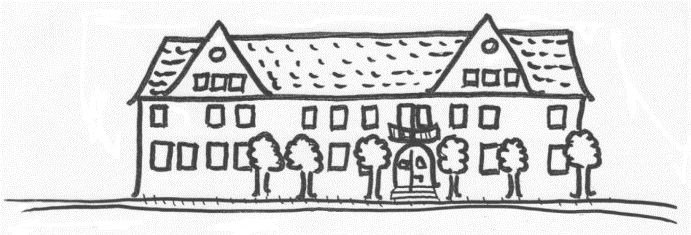 